USMAN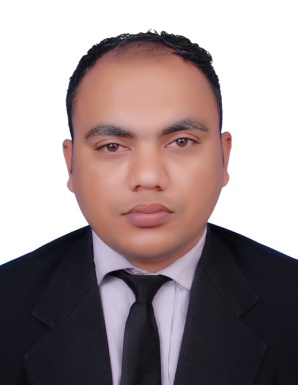 USMAN.365312@2freemail.com  JOB SKILLS:Accounts payableAccounting Administrator Accounts Executive Assistant AccountantData Entry OfficerStaff management and development Finance Associate Warehouse Management Sale and Customer services skills (7 years’ experience)KEY SKILLS:Tally ERP 9.0Quick BookMicrosoft Excel, Word, PowerPointBank ReconciliationCollection of Clients invoicesPayroll preparation Time managementPrepare Balance sheetProfit & Loss A/CWarehouse Management softwareTyping Master 50 WPMPROFESSIONAL WORK EXPERIENCE: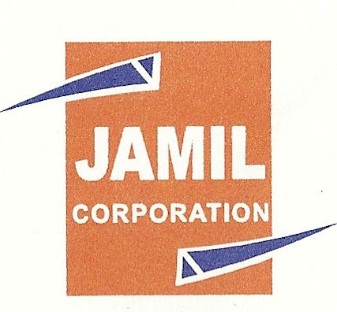 Organization:			JAMIL CORPORATION 				(Leading Construction Company of Pakistan)                                                      Tenure:				June 2008 – March 2010 Designations:			AccountantResponsibilities:Reconciliation of Bank on monthly basis.Administrative activities and Warehouse handling.Maintaining Client expense account.Dealing daily transaction with bank.Posting all Vouchers into accounting software.Organization:			BUCK Sports Pvt Ltd.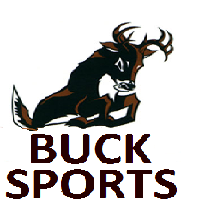 				(Leading sportswear and sports goods Company of Pakistan)                                                      Tenure:				May 2007 – May 2008 Designations:			Assistant Account ManagerResponsibilities:Making monthly payroll on Software.Maintaining daily expense related account.Daily Appointment and Confirmations.Warehouse Management.Preparation of local purchase order and sale.ACADEMIC EDUCATION:DEGREEEXAMINING BODY:YEARMasters of Business AdministrationAllama Iqbal Open university Islamabad2011Bachelor of CommerceUniversity of Punjab Lahore   2008